Barrington C of E Primary SchoolYellow Class Year 2 LTP 2022-23Autumn You are a Star!Autumn You are a Star!Spring Why is the Ocean Blue?Spring Why is the Ocean Blue?Summer Fire! Fire!Summer Fire! Fire!EnglishStories with recurring language; - - Write simple sentences using recurring language, words and phrases taken from familiar stories.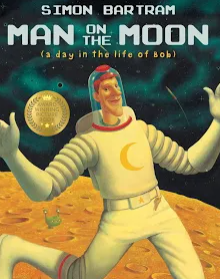 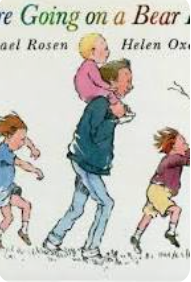 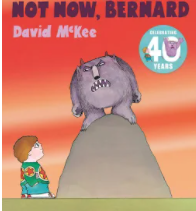 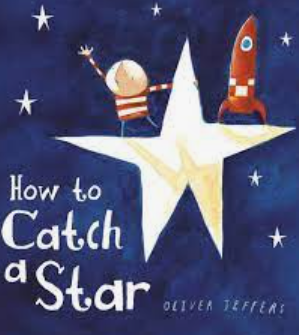 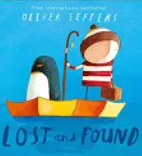 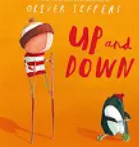 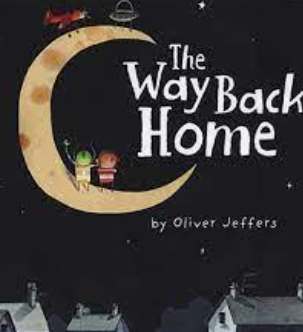 Poems to read aloud, perform familiar poems and write ownNon-fiction; Labels, explanations captions and listsReport writing based on historical event – moon landingsGuy FawksNativity traditional playscriptsStories with recurring language; - - Write simple sentences using recurring language, words and phrases taken from familiar stories.Poems to read aloud, perform familiar poems and write ownNon-fiction; Labels, explanations captions and listsReport writing based on historical event – moon landingsGuy FawksNativity traditional playscriptsStories with predictable phrasing- (Same author )Non-fiction; Non-chronological report (using technology to organise, restore & retrieve digital content.) Stories with predictable phrasing (different cultures)Stories with predictable phrasing- (Same author )Non-fiction; Non-chronological report (using technology to organise, restore & retrieve digital content.) Stories with predictable phrasing (different cultures)Traditional tales – fairy tales (Kings, Queens & CastlesShape poems, playing with language, calligramsNon-fiction;- Report Grammar revisionGreat Fire of London - Diary recount – Samuel PepysDrama – Role play the events of the Great Fire of LondonLocal Barrington History and compare with London.Poems by same poet – Michael RosenTraditional tales – fairy tales (Kings, Queens & CastlesShape poems, playing with language, calligramsNon-fiction;- Report Grammar revisionGreat Fire of London - Diary recount – Samuel PepysDrama – Role play the events of the Great Fire of LondonLocal Barrington History and compare with London.Poems by same poet – Michael RosenMathsYear 2Number and Place ValueAddition and subtractionProperties of shape, 2D & 3D Money applied to the above areasProblem solving Year 2Number and Place ValueAddition and subtractionProperties of shape, 2D & 3D Money applied to the above areasProblem solving Year 2Multiplication and divisionFractionsMeasure (capacity, length, height, weight, volume, mass & time) Problem solving Year 2Multiplication and divisionFractionsMeasure (capacity, length, height, weight, volume, mass & time) Problem solving Year 2StatisticsProblem solvingGap filling, ConsolidationYear 2StatisticsProblem solvingGap filling, ConsolidationScienceSeasonal Changes Summer to Autumn to Winter Harvest – plant growth & trees changingUses of every day materials;Identify and compare the suitability of a variety of everyday materials, including wood, metal, plastic, glass, brick, rock, paper, and cardboard for particular uses. Find out how the shapes of solid objects made from some materials can be changed by squashing, bending, twisting, and stretching.Living things and their habitatsExplore and compare the differences between things that are living, dead and things that have never been alive. (Autumn and hibernating)Identify that most living things live in habitats to which they are suited and describe how different habitats provide for the basic needs of different kinds of animals and plants, and how they depend on each other (describe and compare them) link to English non-fiction and RainforestsSeasonal Changes Summer to Autumn to Winter Harvest – plant growth & trees changingUses of every day materials;Identify and compare the suitability of a variety of everyday materials, including wood, metal, plastic, glass, brick, rock, paper, and cardboard for particular uses. Find out how the shapes of solid objects made from some materials can be changed by squashing, bending, twisting, and stretching.Living things and their habitatsExplore and compare the differences between things that are living, dead and things that have never been alive. (Autumn and hibernating)Identify that most living things live in habitats to which they are suited and describe how different habitats provide for the basic needs of different kinds of animals and plants, and how they depend on each other (describe and compare them) link to English non-fiction and RainforestsSeasonal Changes Winter to Spring & HibernationLiving things and their habitatsIdentify and name a variety of plants and animals in their habitats, including micro-habitats.Link to habitats for plants at sea. &Living, dead or never alive.Animals including humans Identify and name a variety of common animals including fish, amphibians, reptiles, birds and mammalsSeasonal Changes Winter to Spring & HibernationLiving things and their habitatsIdentify and name a variety of plants and animals in their habitats, including micro-habitats.Link to habitats for plants at sea. &Living, dead or never alive.Animals including humans Identify and name a variety of common animals including fish, amphibians, reptiles, birds and mammalsSeasonal Changes Winter to Spring to Summer – tree change and plant growth
Uses of every day materials; - refer back to what we learnt in Autumn for houses that burn/do not burn easilyLiving things and their habitatsDescribe how animals obtain their food from plants and other animals, using the idea of a simple food chain, and identify and name different sources of food.Identify that most living things live in habitats to which they are suited and describe how different habitats provide for the basic needs of different kinds of animals and plants,Identify that most living things live in habitats to which they are suited and describe how different habitats provide for the basic needs of different kinds of plants, and how they depend on each other (describe and compare them) link to English non-fiction and RainforestsAnimals including humans Find out about and describe the basic needs of animals, including humans, for survival (water, food and air)Describe the importance for humans of exercise, eating the right amounts of different types of food, and hygiene.Seasonal Changes Winter to Spring to Summer – tree change and plant growth
Uses of every day materials; - refer back to what we learnt in Autumn for houses that burn/do not burn easilyLiving things and their habitatsDescribe how animals obtain their food from plants and other animals, using the idea of a simple food chain, and identify and name different sources of food.Identify that most living things live in habitats to which they are suited and describe how different habitats provide for the basic needs of different kinds of animals and plants,Identify that most living things live in habitats to which they are suited and describe how different habitats provide for the basic needs of different kinds of plants, and how they depend on each other (describe and compare them) link to English non-fiction and RainforestsAnimals including humans Find out about and describe the basic needs of animals, including humans, for survival (water, food and air)Describe the importance for humans of exercise, eating the right amounts of different types of food, and hygiene.REUnderstanding Christianity: Who made the world? Celebrations: Why is Christmas important to Christians?Judaism - TorahWhy is the Torah such a joy for the Jewish community?Christianity Resurrection / joyWhat are the best symbols of Jesus’ death & resurrection at Easter?Christianity - What is the good news that Jesus brings? Who was Jesus – a great leader and teacher?Judaism–Prayer & Worship.                  Why do Jewish families say so many prayers and blessings?ComputingE-safety -communicate safelyIdentify where you can go for help-link with PSHE Recognise common uses of information technology beyond school– link with systems and networks, IT all around us.Understand what algorithms are; how they are implemented as programs on digital devices; and that programs execute by following precise and unambiguous instructions – recap scratch junior Y1Use Chrome books to;Research animals and habitatsType questions/labels/captions etc. for a reportE-safety -communicate safelyIdentify where you can go for help-link with PSHE Recognise common uses of information technology beyond school– link with systems and networks, IT all around us.Understand what algorithms are; how they are implemented as programs on digital devices; and that programs execute by following precise and unambiguous instructions – recap scratch junior Y1Use Chrome books to;Research animals and habitatsType questions/labels/captions etc. for a reportCreating Media – digital photography. & musicData information – creating pictogramsKeeping safe (World safer internet day)Use technology purposefully to create, organise, store, manipulate and retrieve digital contentCross curricular/History – Tim Berners-Lee (invents WWW)Creating Media – digital photography. & musicData information – creating pictogramsKeeping safe (World safer internet day)Use technology purposefully to create, organise, store, manipulate and retrieve digital contentCross curricular/History – Tim Berners-Lee (invents WWW)E-safety - Keeping SafeCreate and debug simple programs• Use logical reasoning to predict the behaviour of simple programsProgramming robot algorithmsProgramming - an introduction to quizzesE-safety - Keeping SafeCreate and debug simple programs• Use logical reasoning to predict the behaviour of simple programsProgramming robot algorithmsProgramming - an introduction to quizzesGeographyUnited Kingdom and the location of hot and cold areas of the world in relation to the Equator, North and South Poles, including Africa. RainforestsUnited Kingdom and the location of hot and cold areas of the world in relation to the Equator, North and South Poles, including Africa. RainforestsName and locate the world’s seven continents and five oceans using atlases and globes.Understand geographical similarities and differences through studying the human and physical geography of a small area of the United Kingdom  Name and locate the world’s seven continents and five oceans using atlases and globes.Understand geographical similarities and differences through studying the human and physical geography of a small area of the United Kingdom  Use basic geographical language and World maps, atlases & globes. - use google maps to look at physical and human features areas of UK - compare fires in Australia with Great fire of LondonSimple compass and locational & directional language to describe the location of features and routes on a map (maths cross curricular).Use basic geographical language and World maps, atlases & globes. - use google maps to look at physical and human features areas of UK - compare fires in Australia with Great fire of LondonSimple compass and locational & directional language to describe the location of features and routes on a map (maths cross curricular).HistoryEvents beyond living memory that are significant nationally or globally: David Livingstone, Christopher Columbus & Neil ArmstrongSpace explorers- Make comparisons between Space explorers then and now – using archive material. Black History Month (October)Florence Nightingale, Guy FawkesEvents beyond living memory that are significant nationally or globally: David Livingstone, Christopher Columbus & Neil ArmstrongSpace explorers- Make comparisons between Space explorers then and now – using archive material. Black History Month (October)Florence Nightingale, Guy FawkesEvents beyond living memory that are significant nationally or globally: Grace Darling –Link to Geography –location of lighthousesLink to DT making a lighthouseEvents beyond living memory that are significant nationally or globally: Titanic - Link to science and DT – boats and materialsEvents beyond living memory that are significant nationally or globally: Grace Darling –Link to Geography –location of lighthousesLink to DT making a lighthouseEvents beyond living memory that are significant nationally or globally: Titanic - Link to science and DT – boats and materialsSignificant Individuals: - Queen Elizabeth 2nd– compare with Victoria – (2nd longest reign.)Significant events beyond living memory: Learning about the Great Fire of London.Changes within a location: Looking at famous landmarks of London (link with geography) and how they were built and have changed overtime and compare buildings in London and Barrington (any buildings as old as 1666?)Significant Individuals: - Queen Elizabeth 2nd– compare with Victoria – (2nd longest reign.)Significant events beyond living memory: Learning about the Great Fire of London.Changes within a location: Looking at famous landmarks of London (link with geography) and how they were built and have changed overtime and compare buildings in London and Barrington (any buildings as old as 1666?)ArtFamous ArtistVincent VG – Starry NightSeasonal changes - Observational drawings of natural objects, animals, trees, flowers.Camouflage – reptile camouflage  - use of pastels & collageFireworks – different mediumsChristmas cards and decorationFamous ArtistVincent VG – Starry NightSeasonal changes - Observational drawings of natural objects, animals, trees, flowers.Camouflage – reptile camouflage  - use of pastels & collageFireworks – different mediumsChristmas cards and decorationRepresenting the Sea in different formatsSculpture – clay fishEaster & Mother’s day cards – Representing the Sea in different formatsSculpture – clay fishEaster & Mother’s day cards – Seasonal changes - paintFather’s Day CardFire artSeasonal changes - paintFather’s Day CardFire artDTMake Rainforest DiaramasSewing – make Christmas tree using felt and stichesChristmas cards and decorations-different techniquesMake Rainforest DiaramasSewing – make Christmas tree using felt and stichesChristmas cards and decorations-different techniquesValentine Cards - slidersBoats and oceans/seas - link with sinking of the Titanic & materialsValentine Cards - slidersBoats and oceans/seas - link with sinking of the Titanic & materialsMaking a house – link with materials and GFoLCarriagesMaking a house – link with materials and GFoLCarriagesMusicExploring pulse and rhythmSinging and performing (Nativity play)Create Rhythm using un-tuned percussionSoundscapes linked to ocean and seas, sea shantiesCreate Rhythm using un-tuned percussionSoundscapes linked to ocean and seas, sea shantiesMelodies & ShapeClass compositionPEPE taught by PE specialist Yoga sessions with Mrs AldertonPE taught by PE specialist Yoga sessions with Mrs AldertonPE taught by PE specialistYoga sessions with Mrs AldertonPE taught by PE specialistYoga sessions with Mrs AldertonPE taught by PE specialistYoga sessions with Mrs AldertonPE taught by PE specialistYoga sessions with Mrs AldertonPSHEMMR 4 – Beginning & BelongingCitizenship3 Working TogetherAnti-bullying weekMMR6 Family & FriendsCitizenship 4 Diversity & CommunitiesHSL6 & 10 Relationships & Sex educationHSL 9 Personal SafetyMMR8 Managing Change